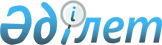 О маркировке отдельных видов подакцизных товаров марками акцизного сбора
					
			Утративший силу
			
			
		
					Постановление Правительства Республики Казахстан от 19 апреля 1999 года N 431 Утратило силу - постановлением Правительства РК от 21 июня 2001 г. N 846 ~P010846.
      Сноска. Утратило силу постановлением Правительства РК от 21.06.2001 № 846.
      В целях предотвращения нелегального производства и оборота отдельных видов подакцизных товаров, совершенствования порядка маркировки подакцизных товаров марками акцизного сбора Правительство Республики Казахстан постановляет: 
      1. Ввести с 1 июля 1999 года обязательную маркировку марками акцизного сбора с голографической полосой подакцизных товаров согласно приложениям 1 и 2. 
      2. Сохранить маркировку табачных изделий марками акцизного сбора образца 1997 года.
      2-1. Установить, что с 1 марта 2001 года реализация отечественных табачных изделий наименований "Казахстанские" и "Медео" осуществляется только с марками акцизного сбора образца 1997 года.
      Сноска. Дополнено пунктом 2-1 - постановлением Правительства РК от 24 ноября 2000 г. N 1759 P001759_ . 
      3. Установить, что реализация подакцизных товаров отечественного и импортного производства (согласно приложениям 1 и 2), подлежащих маркировке, осуществляется только с марками акцизного сбора образца 1999 года: 
      1) производителям подакцизных товаров - с 1 июля 1999 года; 
      2) юридическим и физическим лицам, осуществляющими хранение и реализацию подакцизных товаров отечественного производства - с 1 августа 1999 года. 
      3) юридическими и физическими лицами, осуществляющими хранение и реализацию подакцизных товаров импортного производства - с 15 декабря 1999 года. 
      Сноска. Пункт 3 - в редакции постановления Правительства РК от 25 июня 1999 г. N 848 P990848_ . Внесены изменения - постановлением Правительства РК от 18 августа 1999 г. N 1190 P991190_ . 
      4. Определить, что маркировку подакцизных товаров осуществляют отечественные товаропроизводители и импортеры. 
      5. Установить, что уплата акцизов по импортируемым подакцизным товарам, подлежащим обязательной маркировке, производится в момент приобретения марок акцизного сбора таможенному органу, который будет производить таможенное оформление импортируемых маркированных подакцизных товаров. 
      6. Министерству государственных доходов Республики Казахстан: 
      заключить договор с Банкнотной фабрикой Национального Банка Республики Казахстан на изготовление марок акцизного сбора с голографической полосой для маркировки подакцизных товаров, согласно приложениям 1 и 2, а также на изготовление марок акцизного сбора для маркировки подакцизных товаров, согласно приложению 3; 
      обеспечить сбор заявок от производителей и импортеров на приобретение марок акцизного сбора на 1999 год, с обязательным ведением учета контрактов по импортируемым подакцизным товарам; 
      услуги по хранению и транспортировке марок акцизного сбора подакцизной продукции производить за счет средств, предусмотренных в смете финансирования Министерства государственных доходов Республики Казахстан; 
      в месячный срок разработать и утвердить Правила маркировки алкогольной продукции марками акцизного сбора с голографической полосой. 
      7. Агентству Республики Казахстан по регулированию естественных монополий и защите конкуренции обеспечить контроль за правильностью применения цен на марки акцизного сбора с голографической полосой, применяемых Банкнотной фабрикой Национального Банка Республики Казахстан при расчетах с Министерством государственных доходов Республики Казахстан. 
      8. Производителям и импортерам алкогольной продукции, подлежащей маркировке марками акцизного сбора с голографической полосой, провести инвентаризацию алкогольной продукции по перечню в соответствии с приложениями 1 и 2 по состоянию: 
      1) производителям - на 1 июля 1999 года; 
      2) импортерам и/или лицам, осуществляющим хранение и реализацию алкогольной продукции импортного производства, - на 15 октября 1999 года. 
      Сноска. Пункт 8 - в редакции постановления Правительства РК от 18 августа 1999 г. N 1190 P991190_ . 
      9. Стоимость марок акцизного сбора образца 1997 года (за исключением налога на добавленную стоимость, уплаченного по ним), которыми были промаркированы подакцизные товары (за исключением табачных изделий) на дату проведения инвентаризации, а также стоимость неиспользованных марок акцизного сбора образца 1997 года, имеющихся в остатках на дату проведения инвентаризации, подлежит отнесению на затраты производства и обращения отечественных товаропроизводителей и импортеров. 
      10. Стоимость изготовления марок акцизного сбора подлежит отнесению на затраты производства и обращения. 
      11. Нарушение правил ввоза и реализации подакцизных товаров, подлежащих обязательной маркировке марками акцизного сбора, влечет за собой ответственность, предусмотренную законодательными актами Республики Казахстан. 
      12. Признать утратившими силу постановления Правительства Республики Казахстан от 31 декабря 1996 года № 1749 P961749_ "О введении обязательной маркировки подакцизных товаров марками акцизного сбора нового образца" (САПП Республики Казахстан, 1996 г., № 53, ст. 518) и от 2 декабря 1998 года № 1224 P981224_ "Об уплате акцизов по импортируемым подакцизным товарам, подлежащим обязательной маркировке марками акцизного сбора" (САПП Республики Казахстан, 1998 г., № 45, ст. 403). 
      13. Настоящее постановление вступает в силу со дня подписания и подлежит опубликованию. 
      Премьер-Министр 
      Республики Казахстан 
      1. Водка 
      2. Ликеро-водочные изделия 
      3. Крепленые напитки, крепленые соки и бальзамы 
      4. Вина 
      5. Коньяки 
      6. Шампанские вина 
       ____________________________________________________________________
      |     Код товарной номенклатуры    |        Наименование товара      |
      | внешнеэкономической деятельности |                                 |
      |__________________________________|_________________________________|
      |Из 2204 (кроме 220430), 2205,     |Вина, шампанские вина            |
      |220600*                           |                                 |
      |__________________________________|_________________________________|
      |Из 2207, 2208*                    |Водка, ликеро-водочные изделия,  |
      |                                  |крепленые напитки, крепленые     |
      |                                  |соки, бальзамы, коньяки          |
      |__________________________________|_________________________________|
      Примечание: *Номенклатура товаров определяется как кодом, так и
      наименованием товаров.     
      1. Отечественные табачные изделия (за исключением сигарет без 
      фильтра и папирос). 
      Сноска. Пункт 1 - в новой редакции согласно постановлению Правительства 
      Республики Казахстан от 10 июля 2000 года N 1040  
      P001040_
       .
      2. Импортируемые табачные изделия. 
      2402                Табачные изделия, прочие изделия,
                               содержащие табак     
      (Специалисты: Э.Жакупова
                         Л.Цай)       
					© 2012. РГП на ПХВ «Институт законодательства и правовой информации Республики Казахстан» Министерства юстиции Республики Казахстан
				Приложение 1к постановлению Правительства
Республики Казахстан
от 19 апреля 1999 года № 431                                 Перечень                     отечественных подакцизных товаров,             подлежащих маркировке марками акцизного сбора с                        голографической полосой Приложение 2к постановлению Правительства
Республики Казахстан
от 19 апреля 1999 года № 431                                 Перечень                    импортируемых подакцизных товаров,            подлежащих маркировке марками акцизного сбора с                       голографической полосой Приложение 3к постановлению Правительства
Республики Казахстан
от 19 апреля 1999 года № 431                                  Перечень             отечественных и импортируемых табачных изделий,             подлежащих маркировке марками акцизного сбора                            образца 1997 года 